Руководство пользователя тендерной площадкиДля перехода на тендерную площадку необходимо в адресной строке браузера набрать http://tender.uva-moloko.ru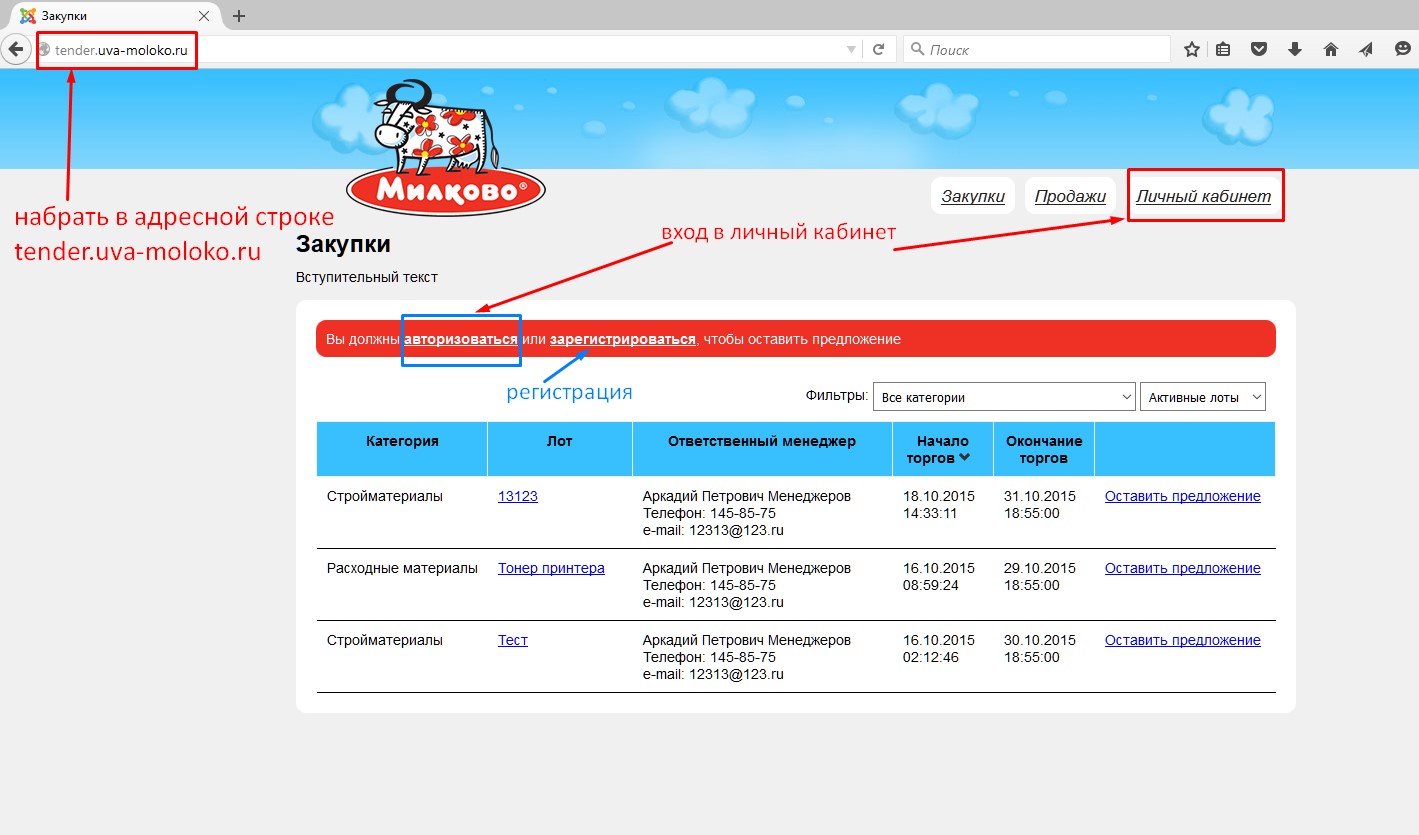 Регистрация.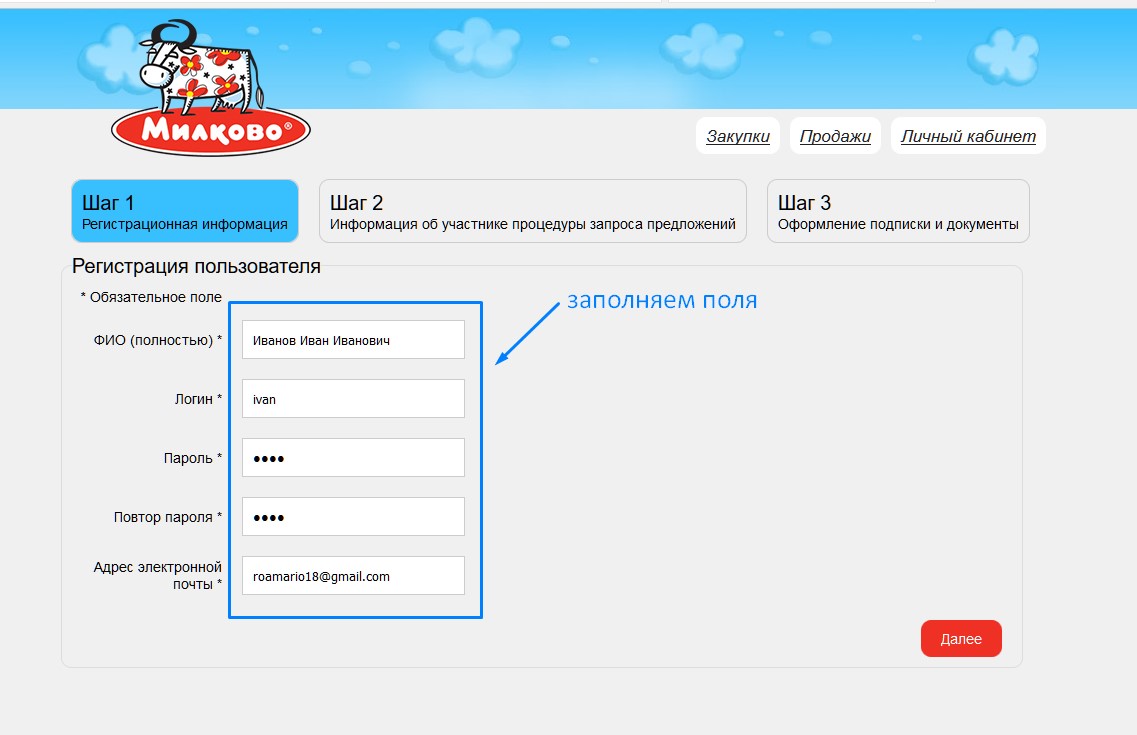 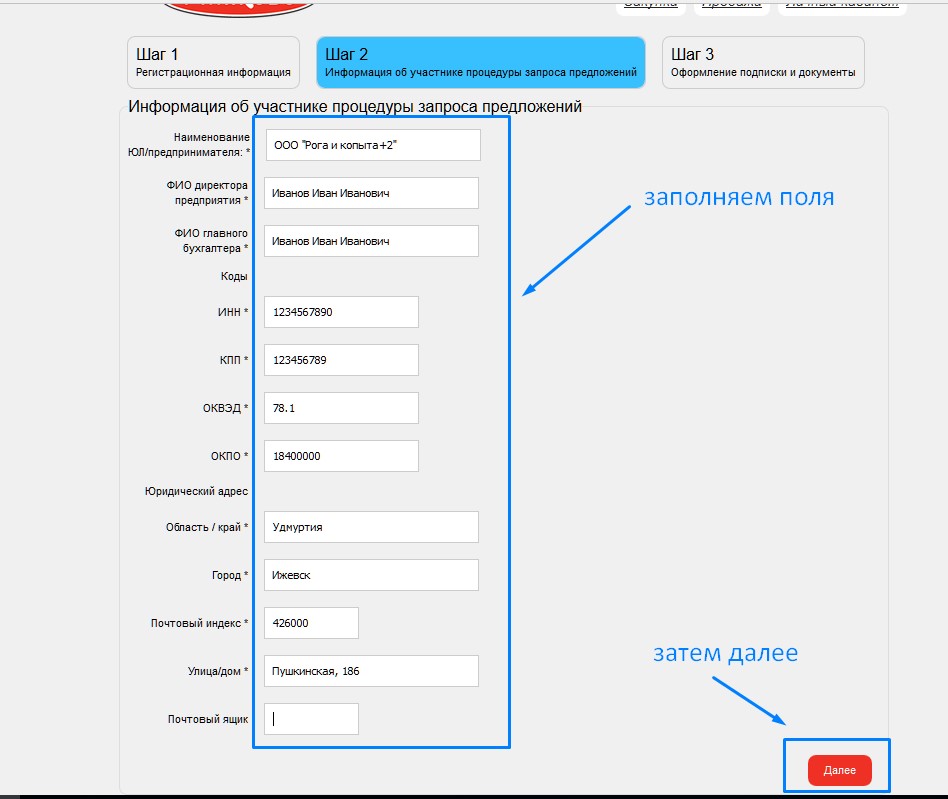 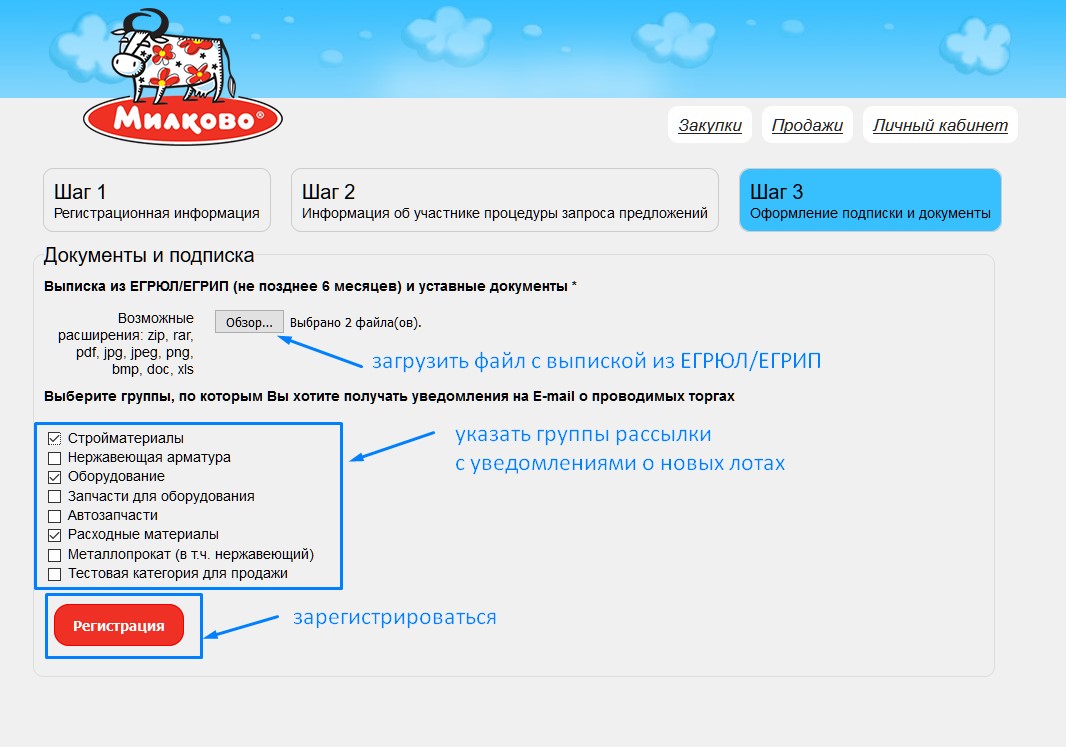 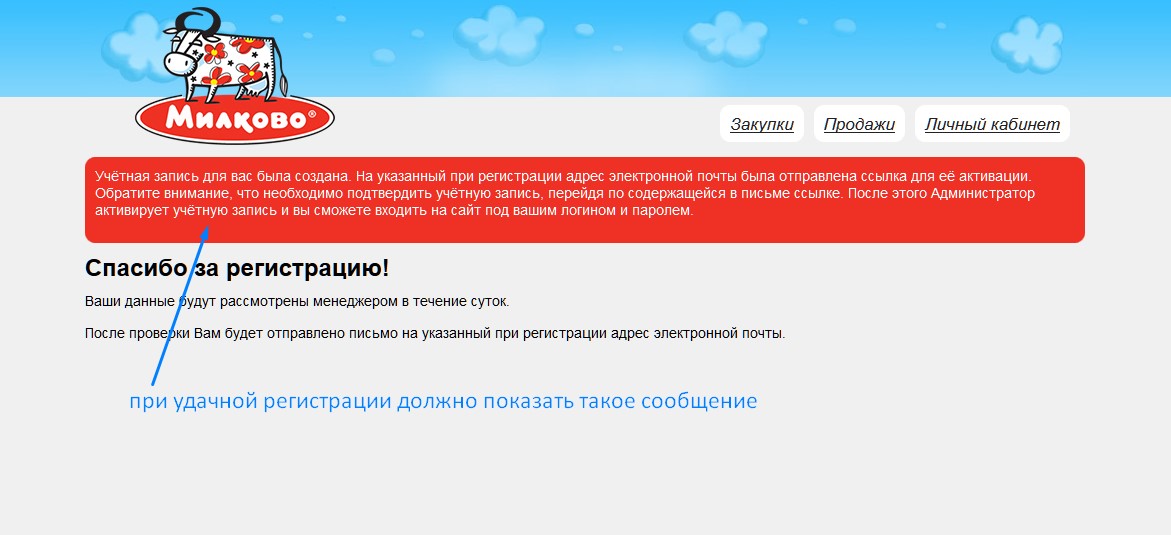 Проверить почту, должно прийти сообщение с параметрами учетной записи и ссылкой для подтвержения e-mail адреса.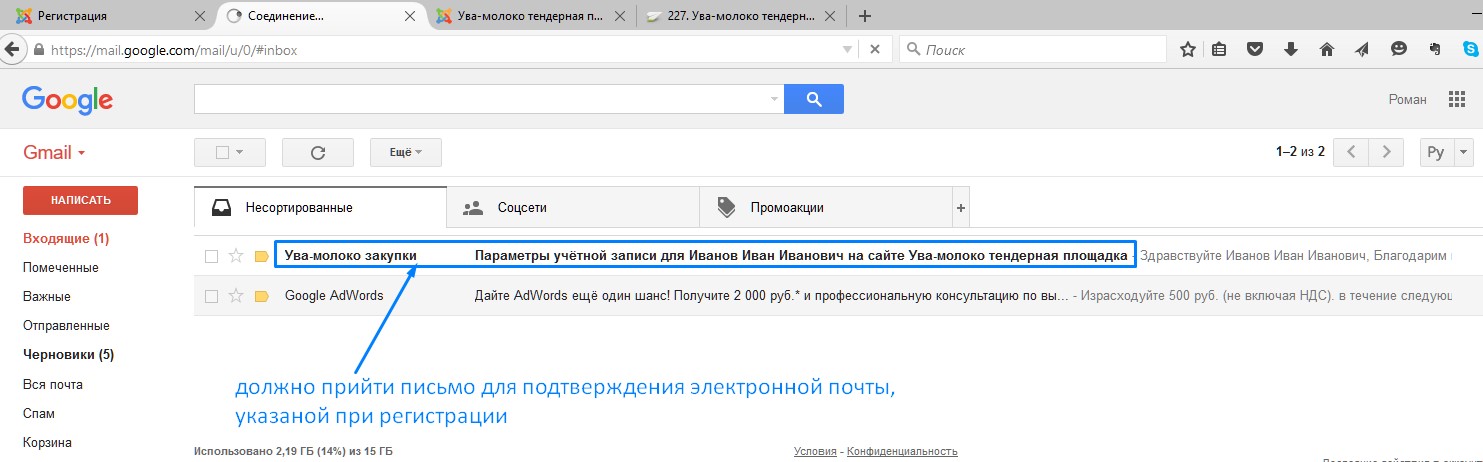 Подтверждения учетной записи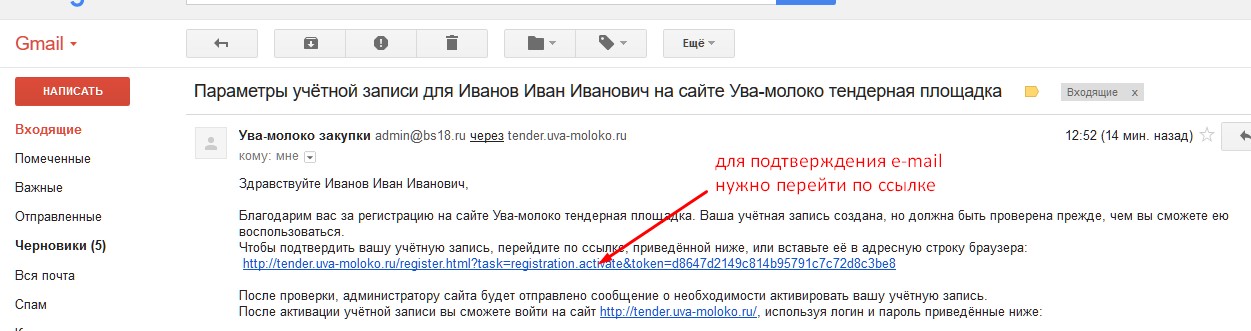 Учетная запись успешно подтверждена.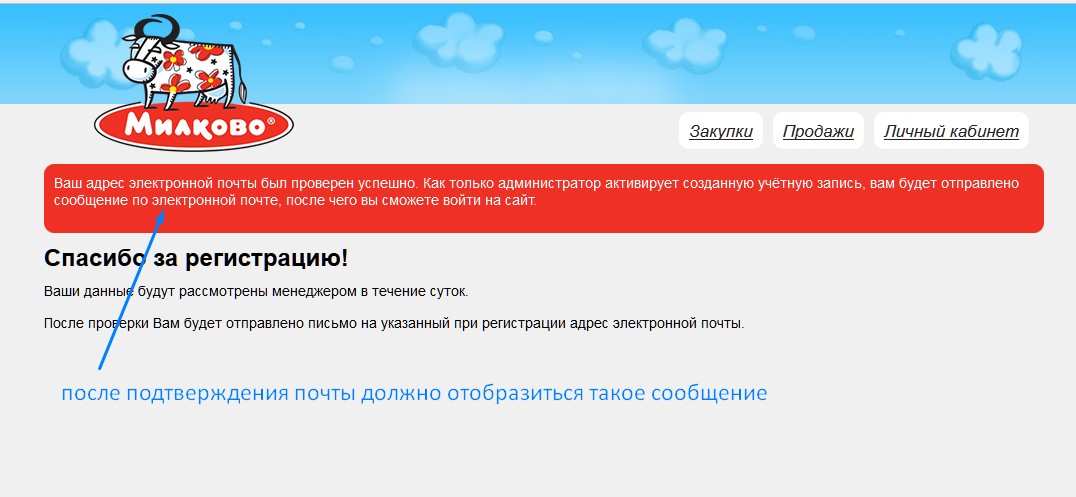 После проверки ваших данных администратором вам придет сообщение об активации учетной записи. 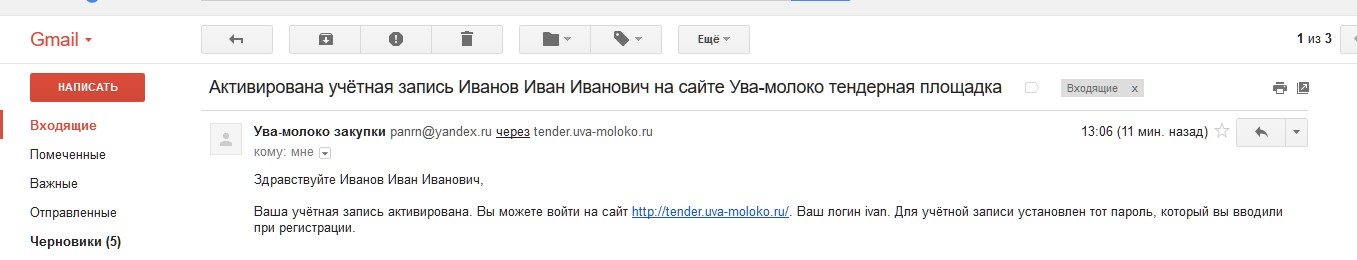 Авторизация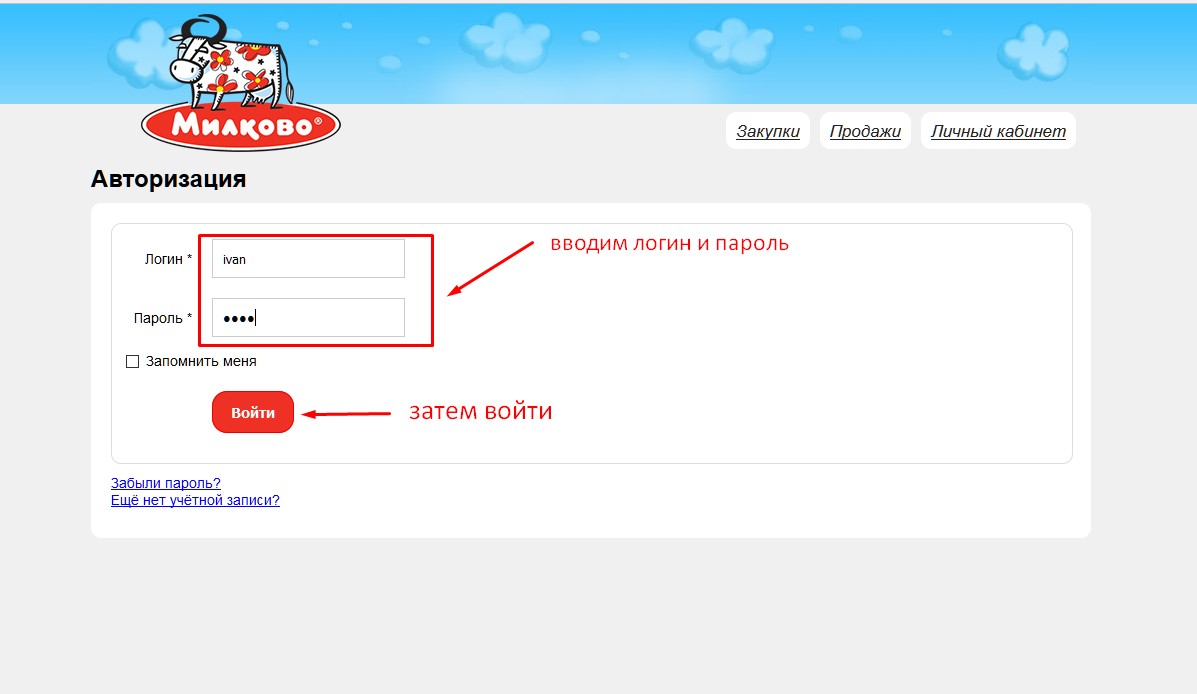 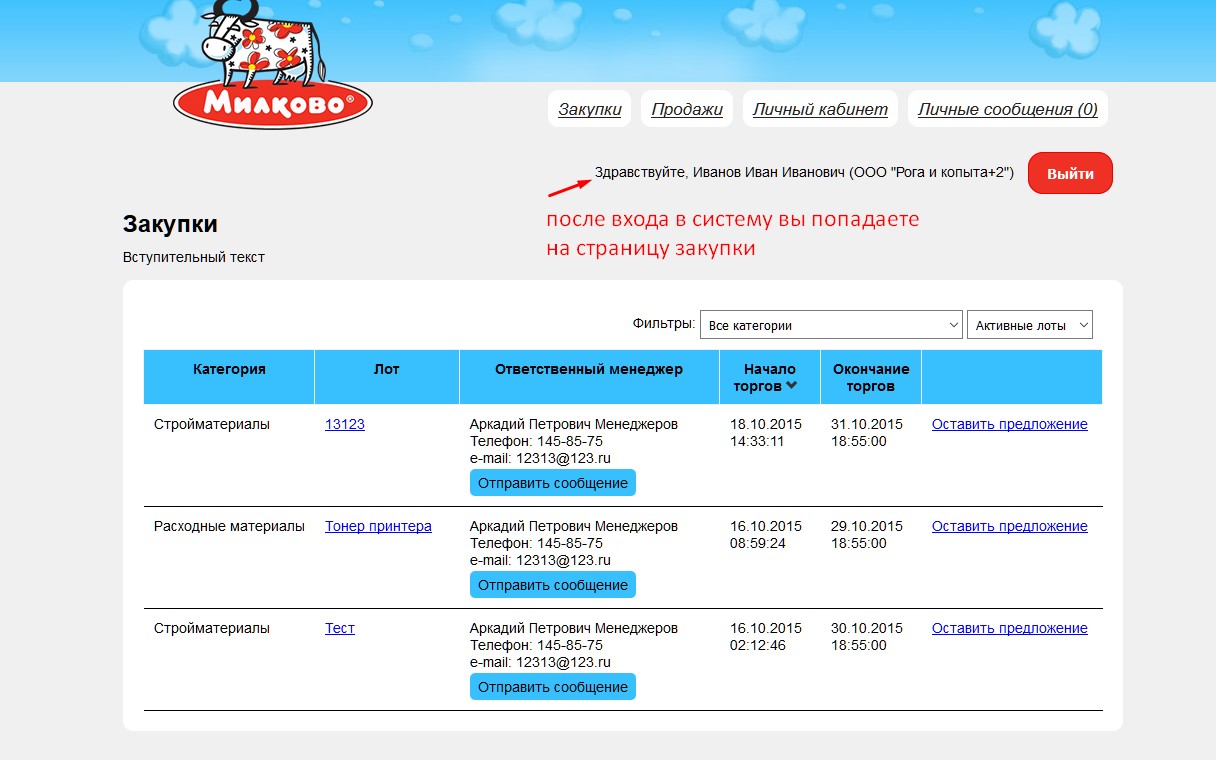 Работа с лотами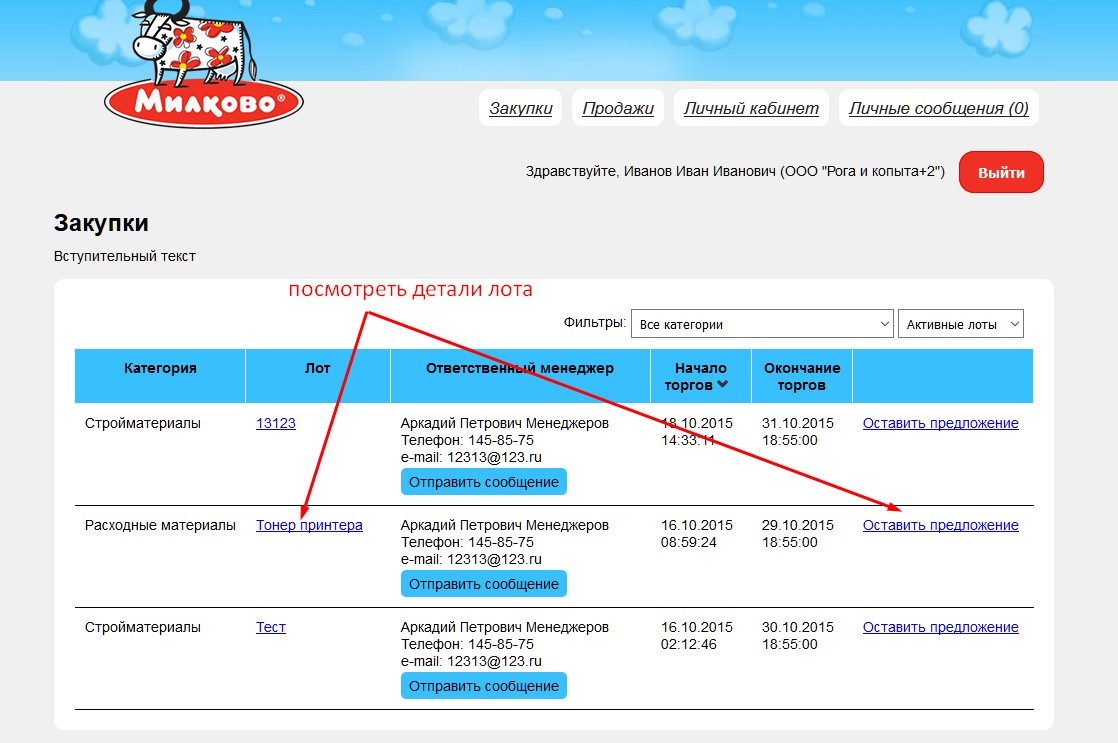 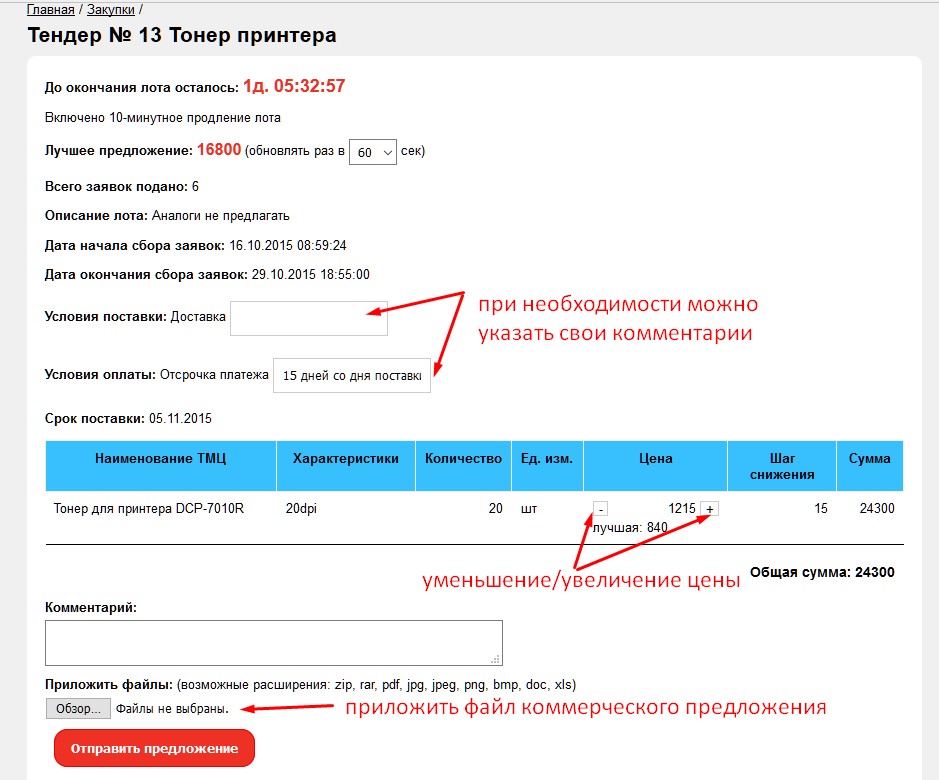 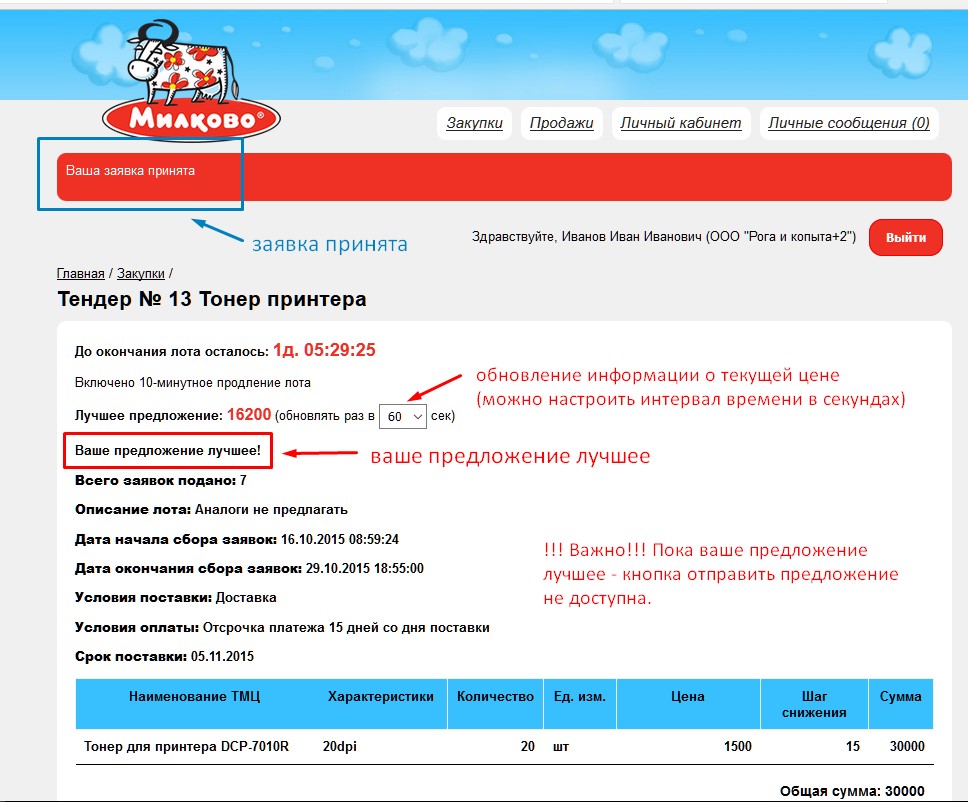 Отправка сообщений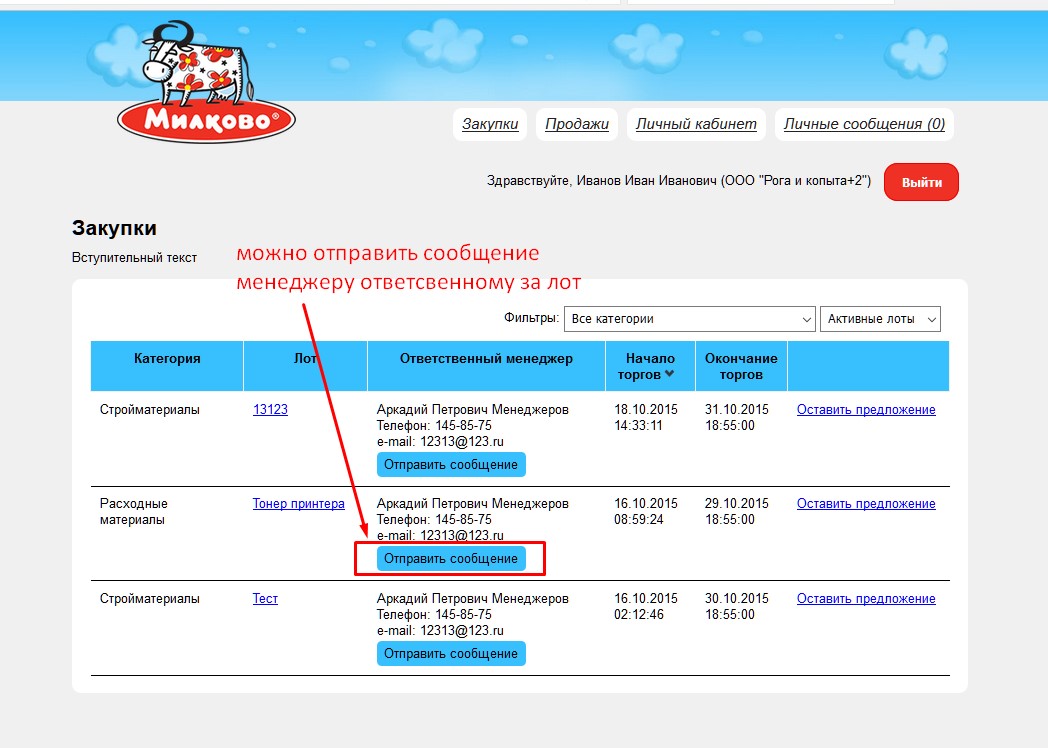 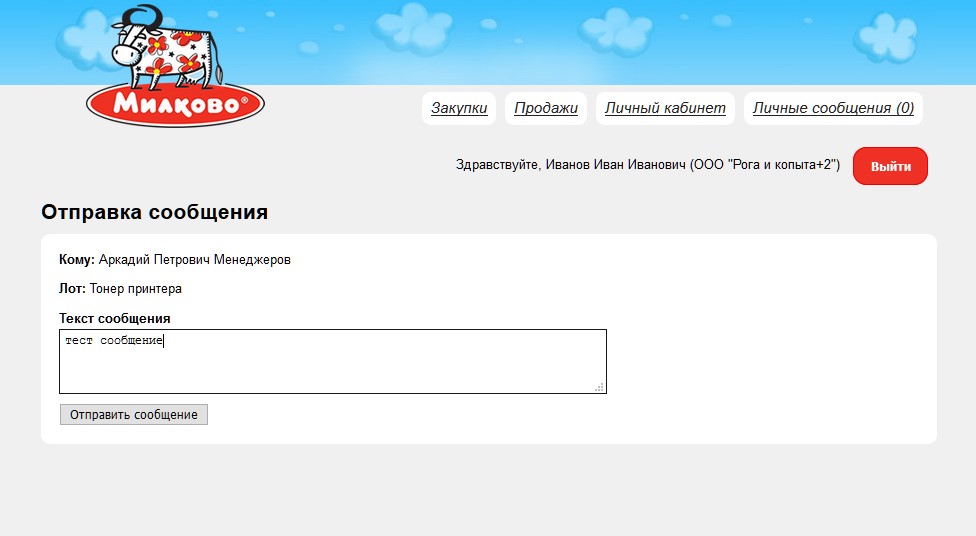 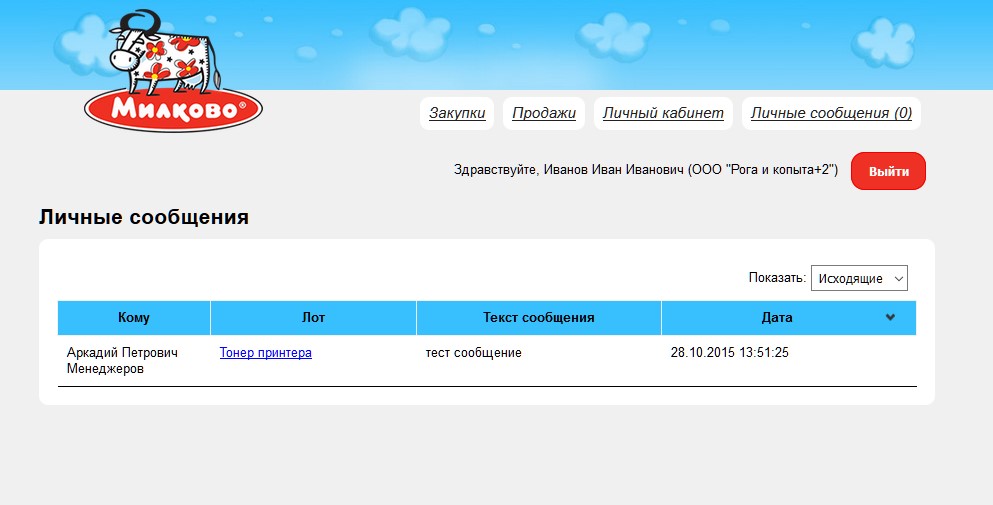 